2019年春九年级历史下学期期中测评试卷(时间:60分钟　满分:100分)一、选择题(本大题共20小题,每小题3分,共60分。下列各题给出的四个选项中,只有一项符合题意)1.下列有关拉丁美洲民族独立运动的表述正确的是(　　)A.圣马丁和玻利瓦尔被称为南美的“解放者”	B.运动的主要领导者是土著印第安人C.运动的目标是推翻英国殖民统治	D.章西女王是这次运动的著名领导者2.下列给英国殖民者以沉重打击的是(　　)①美国独立战争　②拉丁美洲独立运动　③法国大革命　④印度民族大起义A.①②	B.②③	C.③④	D.①④3.如何解决土地问题是一些重大革命或改革的核心。1861年,沙皇亚历山大二世在改革中为解决土地问题采取的主要措施是(　　)A.赎买	B.廉价拍卖	C.出租	D.无偿分配4.构建和谐社会是人类的共同理想,在不同时期和不同的国家,构建和谐社会所面临的主要历史任务各不相同。在美国内战时期,林肯政府面临的历史任务有(　　)①摆脱英国殖民统治　②平定南方分裂叛乱　③废除奴隶制　④实现社会财富的平均分配A.①②	B.②③	C.①②③	D.②③④5.俗话说:“历史一条线,地理一张图。”把握历史的时序性是学好历史的基础。下列历史文献按发表时间先后排列正确的是(　　)①《人权宣言》　②《权利法案》　③《解放黑人奴隶宣言》　④《共产党宣言》A.①②③④	B.②①④③	C.①③④②	D.④②①③6.右面一组图示反映的是世界近代史上一个强国成长历程中曾经经历的两组矛盾。结合史实,判断这个国家是(　　)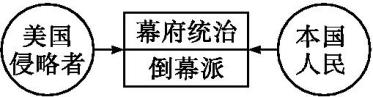 A.英国	B.俄国C.日本	D.美国7.1887年《时局讽刺》杂志刊载了讽刺画《西洋镜中的猿》,讽刺盲目模仿西方的日本人,在镜中映出的却是丑陋的猿猴模样。该漫画讽刺了日本明治维新的哪一措施(　　)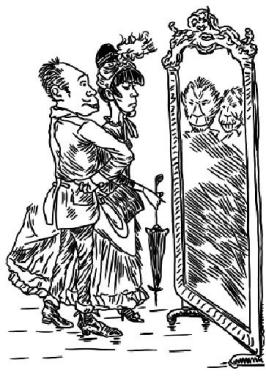 A.“殖产兴业”,大力发展近代经济B.废藩置县,加强中央集权C.提倡“文明开化”,向西方学习D.建立新式军队8.“蒸汽大王在前一世纪中翻转了整个世界,现在它的统治已到末日,另外一种更大得无比的革命力量——电力的火花将取而代之。”“电力的火花”把人类社会带入(　　)A.“蒸汽时代”	B.“电气时代”	C.原子时代	D.信息时代9.小华同学编写了一部《第一次世界大战》的历史剧。下面是即将离开家乡、奔赴战场的士兵约翰与帅克的一段对话。其中横线所示部分与史实不符的一处是(　　)帅克:“您(A)坐汽车去吗?”约翰:“不,(B)乘火车。”帅克:“我会想您的,您给我(C)打电话吗?”约翰:“战场上打电话不方便,有空我会给你写信的。”帅克:“写信多慢呀,您还是(D)发电子邮件吧!”10.《西方文明史》认为:“经过长时期的分离,科学革命和工业革命终于携手并进了。”这一现象开始于(　　)A.工业革命	B.第二次工业革命	C.第三次科技革命	D.力学理论体系的建立11.某校网站要开展以“物竞天择,适者生存——进化论”为主题的讨论活动,请你在下面的图片中为该网站挑选一张插图(　　)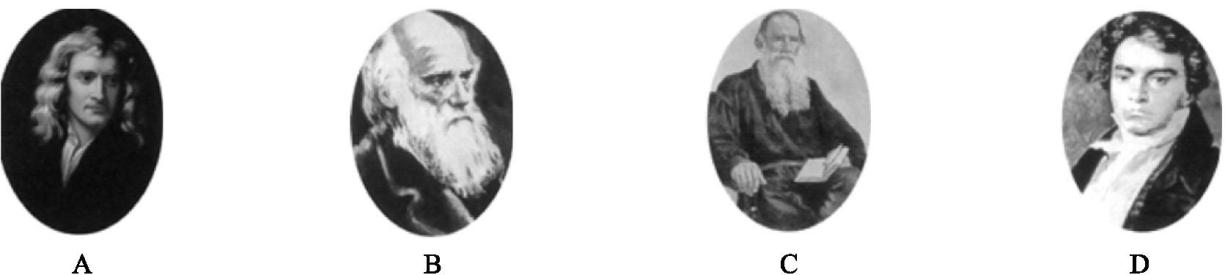 12.19世纪,近代科学文化走向繁荣。下列关联不正确的是(　　)A.伏尔泰——《战争与和平》	B.牛顿——万有引力定律C.达尔文——《物种起源》	D.巴尔扎克——“人间喜剧”13.假如穿越时空隧道来到第一次世界大战的战场,你能看到的状况是(　　)A.萨拉托加战役	B.凡尔登战役C.英国向美国宣布投降	D.黑人积极参加北方军队14.右面是第一次世界大战期间的一幅海报(海报译文:这些妇女也在尽微薄之力,学习制造军火),反映了妇女们走进工厂,代替男人们维持战争工业。这表明	(　　)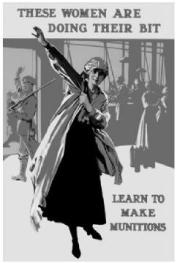 A.妇女地位显著提高	B.战争减少就业机会C.战争波及更多民众	D.民用工业受到影响15.俄国十月革命一声炮响,鼓舞了被压迫民族的解放运动。下列关于十月革命的表述,不正确的是(　　)A.列宁亲自领导和指挥了彼得格勒武装起义	B.建立了第一个无产阶级专政的国家C.是一次伟大的资产阶级革命	D.鼓舞了殖民地半殖民地人民的解放斗争16.1919年的这次国际会议把“强权战胜公理”和“弱国无外交”表现得淋漓尽致。尽管中国也在战胜国之列,但因为贫弱,依然改变不了原有的处境。这次会议的主要内容有(　　)A.与德国签订了《凡尔赛条约》	B.签署关于中国问题的《九国公约》C.把日本在中国的特权转让给美国	D.废除奴隶制17.第一次世界大战结束后召开的巴黎和会与华盛顿会议的共同点是(　　)①体现了少数大国的意志　②涉及了中国问题　③确立了第一次世界大战后新的统治秩序　④从根本上解决了帝国主义国家之间的矛盾,维护了世界长久和平A.①②③	B.①②④	C.②③④	D.①③④18.有人说,“对于苏俄农民而言,1920年的秋天阴云密布,1922年的春天阳光灿烂”。这里“阳光灿烂”的原因是实行了(　　)A.战时共产主义政策	B.新经济政策	C.农业集体化	D.社会主义工业化19.丘吉尔曾说过:“斯大林是一个世上无出其右的最大的独裁者,他接过俄国时,俄国只有木犁,而当他撒手人寰时,俄国已拥有核武器。”苏联能取得如丘吉尔所说的这一重大成就,主要是因为(　　)A.实施战时共产主义政策	B.实施新经济政策C.实行改革开放	D.创建苏联模式20.为改变墨西哥的落后状况,保证宪法的施行,卡德纳斯从哪一年开始进行一系列改革(　　)A.1910年	B.1917年　	C.1924年	D.1934年二、非选择题(本大题共4小题,第21题10分,第22题10分,第23题10分,第24题10分,共40分)21.革命或改革是推动社会进步的两种重要方式。阅读下列材料,回答问题。材料一　马克思说:“在美国历史和人类历史上林肯必将与华盛顿齐名。”(1)材料一中,马克思给予林肯极高评价的重要依据是什么?(2分)材料二　俄国1861年农奴制改革后,一位官员说:“人民挺起腰杆来了,样子变了;言论谈吐,一切都变了。”列宁则指出:“臭名远扬的‘解放’,是对农民的无耻掠夺。”(2)根据俄国1861年农奴制改革的有关内容,分别指出材料二中两种认识的基本依据。(4分)材料三　日本的新统治者致力于日本社会的转型,以获得同外国势力在政治和军事上的平等地位……变革使日本成为东亚的政治、军事和经济强国……明治政府的首要目标是强化中央集权。(3)材料三中的“变革”指的是什么历史事件?为了实现“首要目标”,明治政府采取了什么措施?(2分)(4)美、日两国的崛起之路对我国现代化建设有什么启示?(2分)22.阅读下列材料,回答问题。材料一　18世纪后期,人们听说了一连串英国人的名字,是他们用自己的发明创造推动完成了英国乃至世界的第一次飞跃。至19世纪中叶,英国的煤、铁、棉花产量占世界产量的一半,制成品占世界市场的二分之一。然而在19世纪末,英国的商品不仅数量不足,而且产品质量低劣、价格高昂。20世纪初,英国在世界工业生产中的比重下降到14%。材料二　19世纪六七十年代,科学技术迅速发展,并迅速应用于生产领域,形成了第二次工业革命浪潮。第二次工业革命大大发展了社会生产力,推动了世界经济的迅速增长,也进一步改变了人们的生活方式,提高了人们的生活质量。材料三　在19世纪上半期的伦敦,人满为患,迁移到城市里的穷人,大多只能靠乞讨为生。许多工人只能住在没有照明和排水设施的地下室,使得传染病很容易扩散。与此相反,英国富人享有市内住宅和乡间宅第,拥有艺术收藏品,能参加被广泛宣扬的娱乐活动和去外国旅行,他们的生活方式几乎是社会底层的群众所不能理解的。(1)材料一中的“第一次飞跃”指的是哪一历史事件?请列举出一位英国人及其发明成就。(3分)(2)请以第二次工业革命中的一项具体发明为例,说明它是如何改变人们的生活方式,提高人们生活质量的。(3分)(3)根据材料一中英国经济地位的变化,说明一个国家经济发展要特别重视什么问题。(2分)(4)根据材料三,概括英国在城市化过程中出现的社会问题。(2分)23.阅读下列材料,回答问题。材料一　1919年召开的巴黎和会上,协约国与德国签订了《凡尔赛条约》。列宁说:“《凡尔赛条约》不过是强盗和掠夺者的条约……靠《凡尔赛条约》来维持的整个国际体系、国际秩序是建立在火山上的。”材料二　华盛顿会议使中国“回复到几个帝国主义国家共同支配的局面”。——毛泽东(1)巴黎和会的性质是什么?《凡尔赛条约》中最能够体现会议性质的内容是哪一条?(4分)(2)华盛顿会议上签署的什么条约使中国“回复到几个帝国主义国家共同支配的局面”?在巴黎和会、华盛顿会议这两次会议中,都起操纵作用的国家有哪些?(4分)(3)你认为以上材料涉及的两次会议有什么共同之处?(2分)24.围绕中苏两国进行的社会主义道路的探索,某校九年级(1)班的同学进行了下面的探究,请你来参与。【患难国度　建设起步】材料一　社会主义的成果要保住,必然要创造高于资本主义社会的社会经济制度。要完成这个任务,首先要提高生产率。(1)为保住社会主义的成果,1921年在列宁的领导下,苏维埃政府开始实行新经济政策。请根据所学知识,指出该政策的具体内容。(3分)材料二　从中华人民共和国成立到社会主义改造基本完成,这是一个过渡时期。中国共产党在过渡时期的总路线和总任务,是要在一个相当长的时期内,逐步实现国家的社会主义工业化,并逐步实现国家对农业、手工业和资本主义工商业的社会主义改造。(2)为了有计划地进行社会主义建设,我国政府开始实施五年计划。请写出第一个五年计划开始实施的时间。(1分)(3)1928—1937年,苏联先后完成了第一个、第二个五年计划。请你简单写出这两个五年计划的完成给苏联带来的积极影响。(2分)(4)苏联在哪一年宣布成为工农社会主义国家?我国初步建立起社会主义基本制度的标志性事件是什么?(2分)【总结经验　汲取教训】(5)你认为中国成功进行社会主义建设的经验主要有哪些?(2分)期中测评一、选择题1.A2.D　美国独立战争结束了英国的殖民统治,实现了国家的独立。在印度民族大起义中印度人民表现出的不畏强暴、坚决反抗外来侵略的决心和勇气,沉重打击了英国殖民者。3.A　1861年,沙皇亚历山大二世在改革中规定,农奴在获得解放时,可以得到一份土地,但是他们必须出钱赎买这份土地。4.B5.B　1789年法国制宪议会颁布《人权宣言》,1689年英国议会通过了《权利法案》,1862年林肯政府颁布《解放黑人奴隶宣言》,1848年《共产党宣言》发表,按照时间先后顺序排列,B项正确。6.C　1853年,美国强行打开日本大门,日本经济遭到破坏,激化了国内的民族矛盾。同时幕府统治出现危机,倒幕派开展了倒幕运动,推翻了幕府统治。7.C　漫画讽刺了日本人在发型和服饰方面学习西方,属于日本人在生活习俗方面的改革。8.B9.D　火车是第一次工业革命的成果,汽车和电话是第二次工业革命的成果,发电子邮件是第三次科技革命的成果。第一次世界大战发生于1914—1918年,由此判断,发电子邮件在第一次世界大战期间是不可能做到的事情。10.B　根据题干中的关键信息“科学革命和工业革命终于携手并进”“开始”并结合所学知识,可知科学研究与工业生产紧密结合是第二次工业革命的显著特点。11.B　达尔文提出了进化论,故该网站可选择B项图片为插图。12.A　结合所学知识,可知B、C、D三项搭配正确,都不符合题意。《战争与和平》的作者是托尔斯泰,A项错误,符合题意。13.B14.C　根据海报内容“这些妇女也在尽微薄之力,学习制造军火”,可知战争波及更多民众,男性大都在战场上,后方妇女生产军火。故选C项。15.C　俄国十月革命是人类历史上第一次胜利的社会主义革命,由以列宁为代表的俄国无产阶级领导,建立了第一个无产阶级专政的国家,推动了国际无产阶级革命运动,鼓舞了殖民地半殖民地人民的解放斗争。故选C项。16.A17.A　巴黎和会与华盛顿会议只是暂时缓和了帝国主义国家之间的矛盾,不可能从根本上解决帝国主义国家之间的矛盾,所以不能维护世界长久和平。18.B　1921年春,苏维埃政府实施了新经济政策,农民交纳粮食税后,余粮归自己支配,这极大地调动了农民的生产积极性,所以说“1922年的春天阳光灿烂”。19.D　丘吉尔的意思是苏联在短时间内实现工业化,由一个落后的农业国变成一个强大的工业国。苏联能够取得这样的成就,主要是因为创立了苏联模式,依靠国家政权的力量,优先发展重工业。20.D二、非选择题21.参考答案 (1)林肯领导北方军队赢得了内战的胜利,解放了黑人奴隶,维护了国家的统一。(2)官员:农奴获得人身自由,可以改变身份,自由转换职业,同时可获得一份土地。列宁:农奴必须出钱赎买才能获得土地,所出的价格高于当时的地价,农奴为此付出了沉重的代价。(3)“变革”:明治维新。措施:废藩置县。(4)维护国家统一;重视教育;坚持改革开放等。(言之有理即可)22.参考答案 (1)第一次工业革命。瓦特——改良蒸汽机;斯蒂芬森——蒸汽机车。(举一例即可)(2)电灯等电器的发明和使用,极大地改善了人们的生活。汽车的使用改变了人们的出行方式,扩大了人们的活动范围,加强了人与人之间的交流。飞机为人们的出行提供了极大的便利,成为人们便利、快捷的空中交通工具。(举一例即可)(3)重视科技发展和科技创新。(4)贫富分化加剧,社会矛盾日益尖锐。23.参考答案 (1)性质:帝国主义的分赃会议。内容:德国的全部海外殖民地由英、法、日等国瓜分。(2)《九国公约》。美国。(3)都是帝国主义国家对弱小国家的处置,充满大国色彩,是强权政治的表现。(言之有理即可)24.参考答案 (1)内容:以征收粮食税代替余粮征集制;允许使用雇佣劳动力和出租土地,农民可以自由买卖纳税后的剩余产品,实行自由贸易;允许私人经营中小企业;实行按劳取酬的工资制。(2)1953年。(3)苏联由落后的农业国变成强大的工业国,国防力量也大为加强。(4)1936年。1956年年底三大改造基本完成。(5)中国的改革遵循了实事求是的原则,讲求循序渐进;中国的改革代表了人民群众的根本利益,得到人民的支持。(言之有理即可)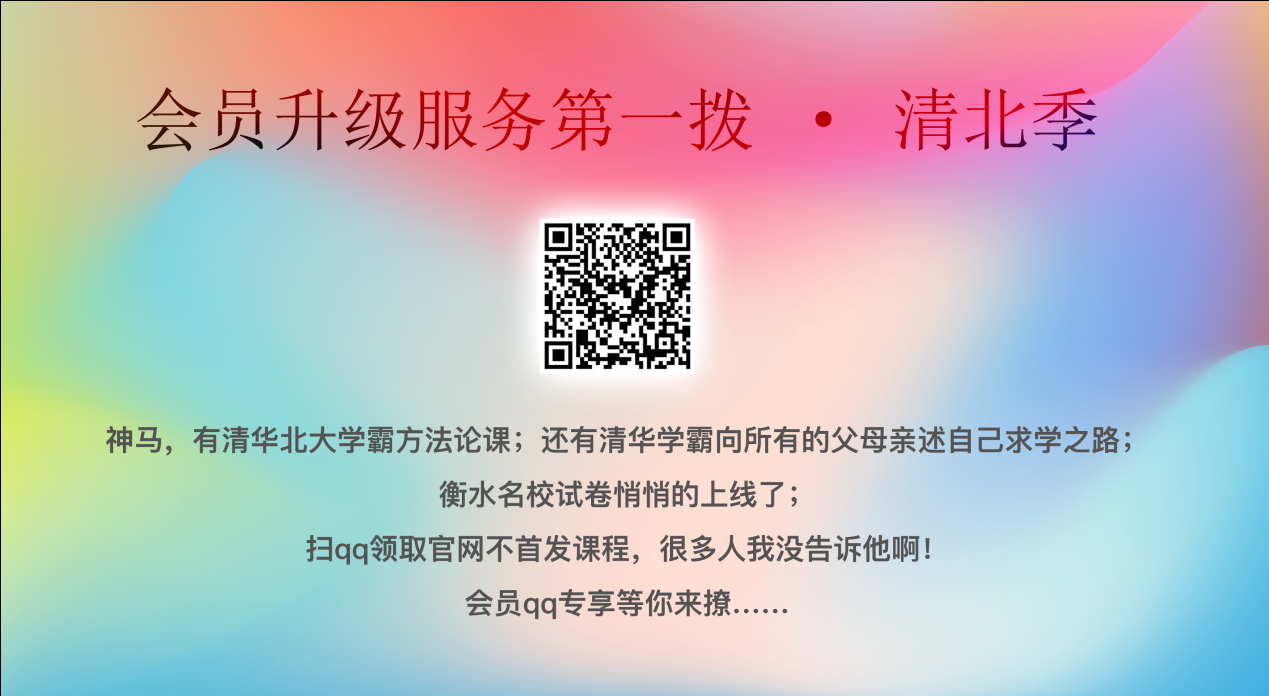 